                                           Ո Ր Ո Շ ՈՒ Մ06 փետրվարի 2023 թվականի   N 281-ԱԱՆՀԱՏ ՁԵՌՆԱՐԿԱՏԵՐ ԱՐՈՒՍՅԱԿ ԿԱՐԱՊԵՏՅԱՆԻՆ ՈԳԵԼԻՑ ԵՎ ԱԼԿՈՀՈԼԱՅԻՆ ԽՄԻՉՔՆԵՐԻ ԿԱՄ ՕՐԵՆՔՈՎ ՍԱՀՄԱՆՎԱԾ ՍԱՀՄԱՆԱՓԱԿՈՒՄՆԵՐԻՆ ՀԱՄԱՊԱՏԱՍԽԱՆ ԾԽԱԽՈՏԱՅԻՆ ԱՐՏԱԴՐԱՏԵՍԱԿՆԵՐԻ ԿԱՄ  ԾԽԱԽՈՏԱՅԻՆ ԱՐՏԱԴՐԱՏԵՍԱԿՆԵՐԻ ՓՈԽԱՐԻՆԻՉՆԵՐԻ  ԿԱՄ ԾԽԱԽՈՏԱՅԻՆ  ՆՄԱՆԱԿՆԵՐԻ ՎԱՃԱՌՔԻ  ԹՈՒՅԼՏՎՈՒԹՅՈՒՆ ՏԱԼՈՒ ՄԱՍԻՆ    Ղեկավարվելով «Տեղական ինքնակառավարման մասին» ՀՀ օրենքի 35-րդ հոդվածի 1-ին մասի 24-րդ կետով, հիմք ընդունելով համայնքի ավագանու 2022 թվականի դեկտեմբերի 27-ի «Կապան համայնքում տեղական տուրքերի և վճարների դրույքաչափեր սահմանելու մասին» N 180-Ն որոշման թիվ 1 հավելվածի 9-րդ կետի    1-ին ենթակետի ե. պարբերությունը և հաշվի առնելով ԱՁ Արուսյակ Կարապետյանի՝ ոգելից և ալկոհոլային խմիչքի վաճառքի թույլտվություն ստանալու մասին 26.01.2023 թվականի	հայտը,   որոշում	եմ
1.Տալ թույլտվություն  ԱՁ  Արուսյակ Կարապետյանին /ՀՎՀՀ 78632788/` Կապան քաղաքի Մինաս Պապյան փողոցի թիվ 12 հասցեում գտնվող  հանրային սննդի  օբյեկտում /ռեստորանում/ ոգելից և ալկոհոլային  խմիչքի  վաճառք իրականացնելու համար:
2.Թույլտվությունը տալ 2023 թվականի համար ըստ եռամսյակների՝ սահմանված տուրքը  վճարելուց հետո:                             ՀԱՄԱՅՆՔԻ ՂԵԿԱՎԱՐ                        ԳԵՎՈՐԳ ՓԱՐՍՅԱՆ                                                  2023թ. փետրվարի 06
        ք. Կապան
ՀԱՅԱՍՏԱՆԻ ՀԱՆՐԱՊԵՏՈՒԹՅԱՆ ԿԱՊԱՆ ՀԱՄԱՅՆՔԻ ՂԵԿԱՎԱՐ
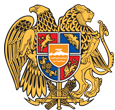 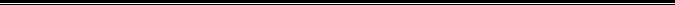 ՀայաստանիՀանրապետությանՍյունիքիմարզիԿապանհամայնք
ՀՀ, Սյունիքիմարզ, ք. Կապան, +374-285-42036, 060521818, kapan.syuniq@mta.gov.am